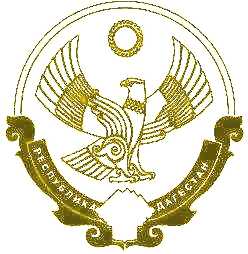 РЕСПУБЛИКА ДАГЕСТАНМУНИЦИПАЛЬНОЕ ОБРАЗОВАНИЕ «ХАСАВЮРТОВСКИЙ РАЙОН»МБОУ «ОСМАНЮРТОВСКАЯ СОШ ИМЕНИ И.А. БЕЙБУЛАТОВА»368039, с. Османюрт, ул. Дружбы 5а	                     тел. 8 (928)552-95-11, е-mail: osmanyrt.school@yandex.ru«__20__» ___05____2021 г                                                                                         № 148____ПРИКАЗО назначении ответственных лиц за сопровождение учащихся  11-го класса во время проведения ГВЭС целью организованного участия выпускников  11-го классов в проведении государственной итоговой аттестацииПРИКАЗЫВАЮ:Назначить ответственными лицами за сопровождения выпускников  11-го классов до пункта проведения экзамена и для осуществления контроля во время проведения ГВЭ-2021 следующих учителей:Ответственным лицам за сопровождение выпускников 11-го класса:- получить у заместителя директора по учебно-воспитательной работе Висирхановой Райган Юнусовны в день перед экзаменом списки учащихся;- иметь при себе документ, подтверждающий личность;- иметь при себе копию данного приказа;Контроль за исполнением приказа оставляю за собой. Директор  школы                                                      /Абдулкеримова Я.М./С приказом ознакомлены: Висирханова Р.Ю.            ____________________Бакарова Л.С.	_____________________Дата ПредметыКласс Кол-во уч-сяФ.И.О. сопровождающегоДолжность 25.05.2021Русский язык116Висирханова Р.Ю.Бакарова Л.С.Зам.дир. по УВРКл. рук. 1128.05.2021Математика 116Висирханова Р.Ю.Бакарова Л.С.Зам.дир. по УВРКл. рук. 11